บันทึกข้อความ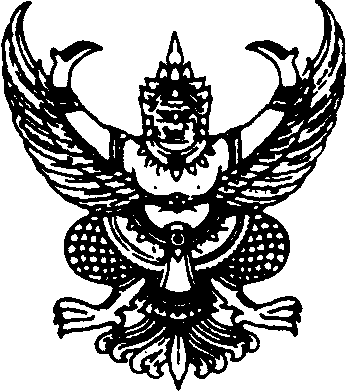 ส่วนราชการ   ที่   	วันที่            เรื่อง   แจ้งความประสงค์ขอย้ายไปดำรงตำแหน่งว่างเรียน   ผส.จด.  ผ่าน  หัวหน้า(หน่วยที่สังกัด)  ผอ.ส่วน/ผจจ.(หน่วยรับย้าย) และ ผส.(หน่วยที่สังกัด)ข้าพเจ้า (ชื่อ-นามสกุล)                        ตำแหน่ง                        (เลขที่ตำแหน่ง         )
สังกัด งาน/ฝ่าย                           ฝ่าย/ส่วน/โครงการ                                                                          .
กอง/สำนัก                                  (ปฏิบัติหน้าที่หัวหน้า                         ) มีความประสงค์ขอย้ายไปดำรงตำแหน่ง                                .(เลขที่ตำแหน่ง            ) สังกัด งาน/ฝ่าย                           .ฝ่าย/ส่วน/โครงการ                                       .กอง/สำนัก                                  (ปฏิบัติหน้าที่หัวหน้า                              ).ซึ่งเป็นตำแหน่งที่ว่างอยู่ เพื่อ(ระบุเหตุผลขอย้าย)                                .                                                                                                                                จึงเรียนมาเพื่อโปรดพิจารณา(ชื่อ-นามสกุล ผู้ประสงค์ขอย้าย)              ตำแหน่ง